                Палочки – выручалочкиЦель: Формировать  навыки конструктивной деятельности и тренировать  мышление, пространственного восприятия,  также развивать мелкую моторику рук, речь, воображение ребенка, расширять  представление об окружающем мире.  Позволит детям  закрепить знания о форме, величине, пространственном положении предметов, овладеть навыками композиции сюжетного рисунка.  Закрепить представления о геометрических фигурах, познакомить с понятием «симметрия».Конструирование – это тот вид деятельности, который полностью отвечает интересам детей, их возможностям и способностям. По своему характеру конструирование сходно с изодеятельностью и игрой. В нем также отражается окружающая действительность. В результате плоскостного конструирования ребенок создает образ. Продукт собственной деятельности или деятельности друзей вызывает у детей эмоциональный отклик, желание высказаться, обсудить поделиться впечатлениями, побуждает детей к оценке деятельности, стимулирует к практическому использованию – обыгрыванию, в результате чего активизируется, развивается речь.Основное правило - усложнять задания постепенно, т.е. предлагать ребенку задание чуть-чуть сложнее, чем он может. Например,  сначала палочки только одного цвета и одной длины, а затем добавлять цветов и количества, усложнять фигуры и т.д. Это важно, ведь можно и навредить творческому началу малыша. Методика проведения:Игровая ситуация с простым сюжетом и нарисованная подсказка позволяют привлечь внимание ребенка и удержать его. Ребенок понимает, зачем он выкладывает какой-либо объект из палочек, например, помогает светить солнышку, дополняя его лучиками,  или складывает  домик для  маленького гномика. Результат конструирования выглядит очень эффектно и наглядно, что делает его более значимым для ребенка и развивает долговременный интерес к конструированию из палочек.Расскажем  коротенькое стихотворение, например: «Вот у солнышка лучи, они очень горячи». Это поможет ребятам  понять, о чём их  просят. Далее предлагаем детям  какой-то образец и говорим: «Сделай, как я», и дети выполняют  задание по вашей  нашей инструкции.Усложнить задание можно, предложив детям  к  выложенному образцу сделать его зеркальное отражение, сделать такую же поделку, но перевернув её вверх ногами. Главное,  работая с палочками,  придерживаться обязательного принципа: сначала ребята  делают что-то с педагогом, а потом по его  образцу.Формы работы:обучение в форме игрового занятия - взрослый здесь всегда инициатор, ставит цели, направленные на развитие способностей (сенсорных, мелкой моторики, мыслительных), а также задачи на формирование у детей элементов учебной деятельности.совместная деятельность воспитателя с детьми - создается микроклимат, на основе уважения к личности маленького человека, задачи направлены на развитие социальных навыков, освоение разных видов деятельности (конструирование, рисование, игры…).самостоятельная деятельность самих детей - взрослый является потенциальным партнером, его цель направлена на возможность саморазвития ребенка, который может свободно выбирать деятельность, отвечающую его способностям и интересам.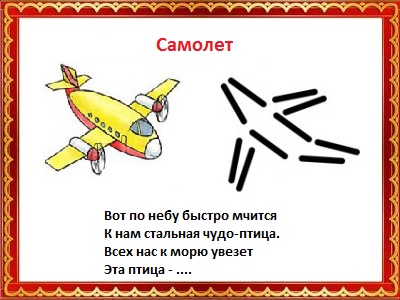 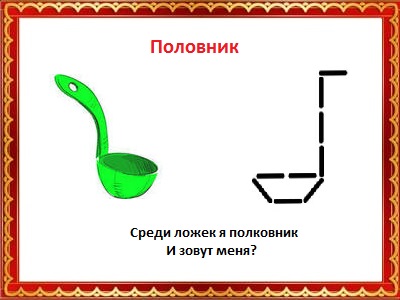 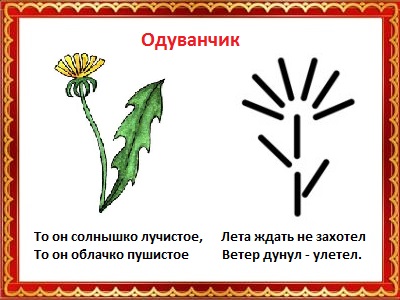 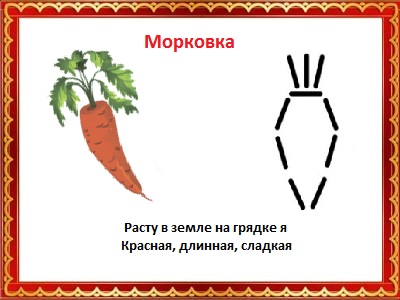 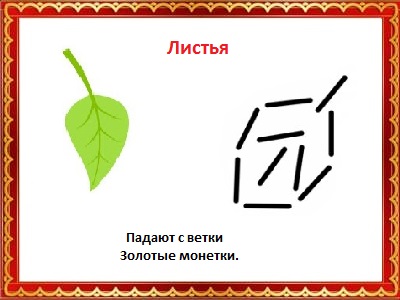 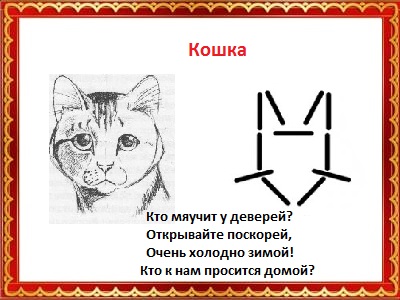 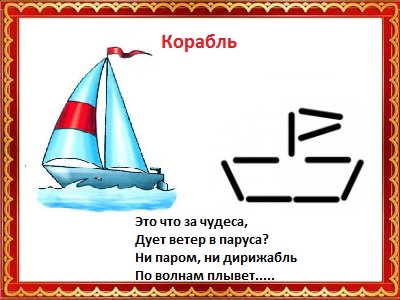 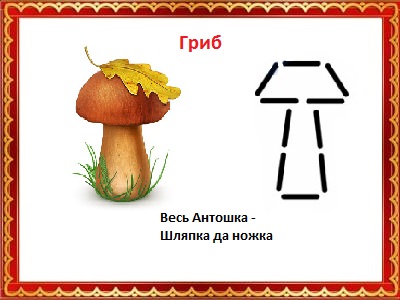 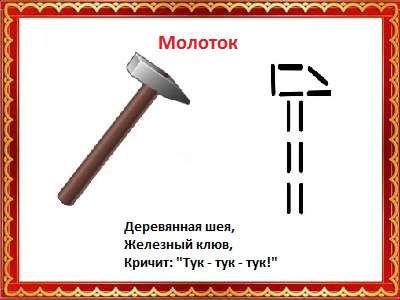 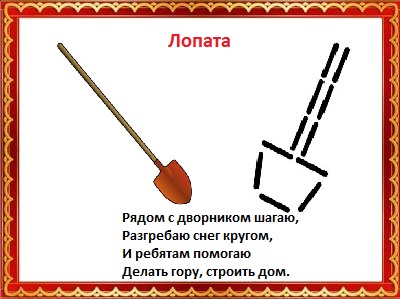 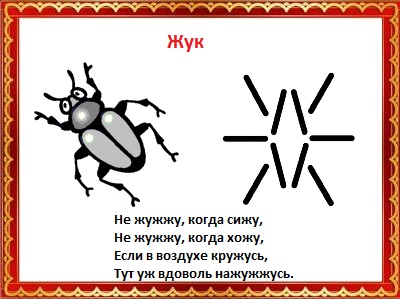 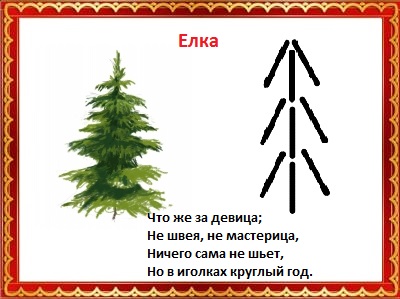 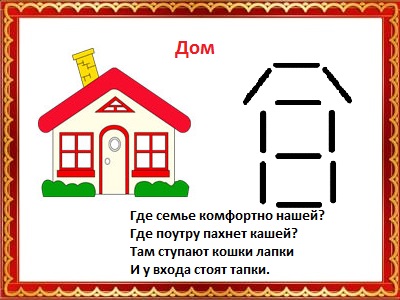 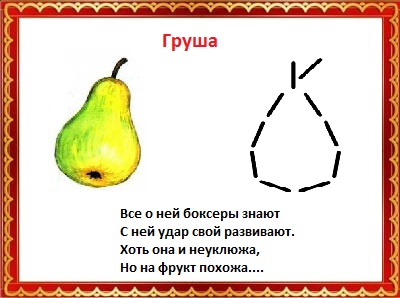 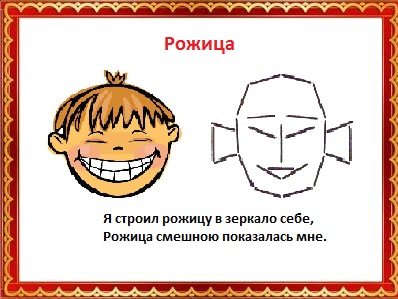 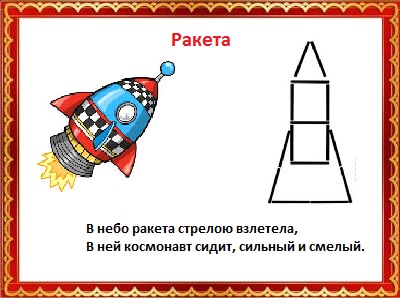 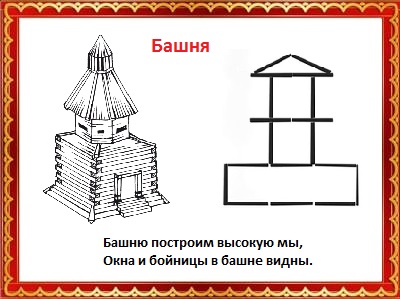 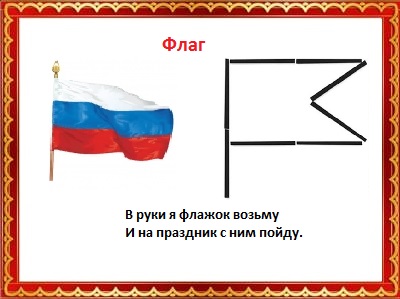 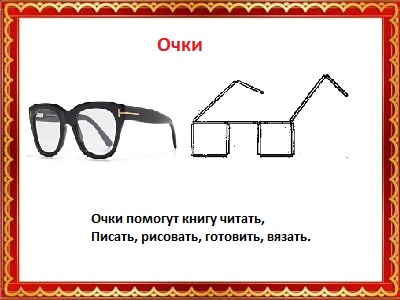 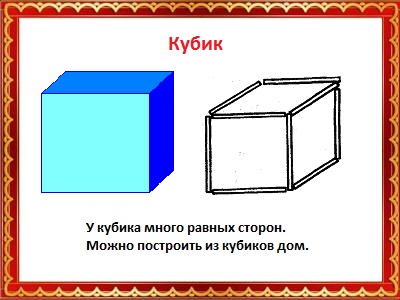 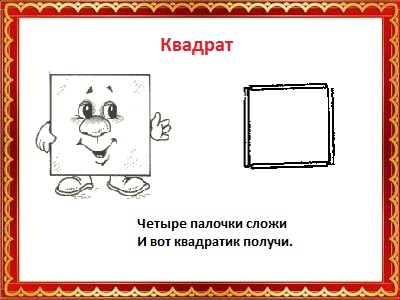 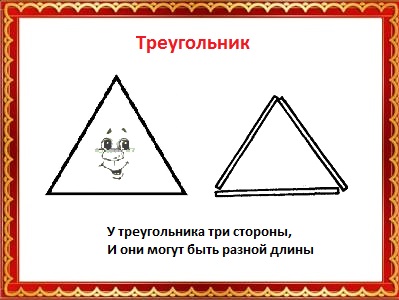 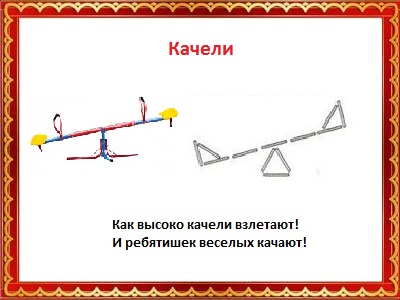 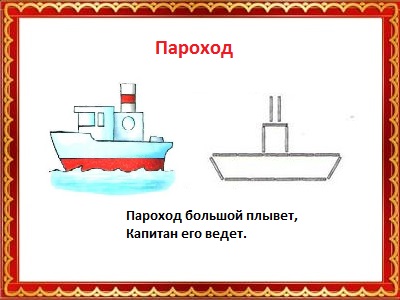 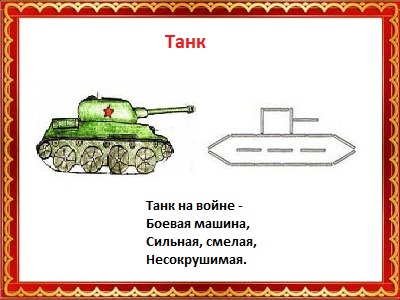 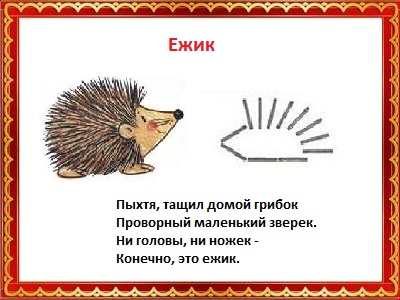 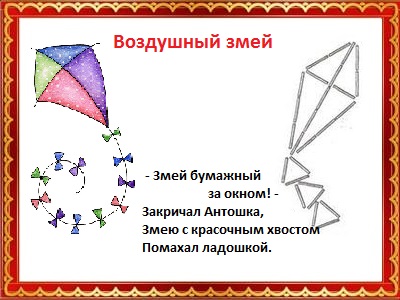 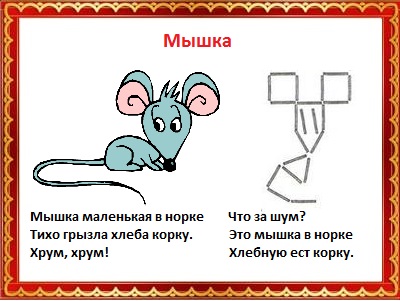 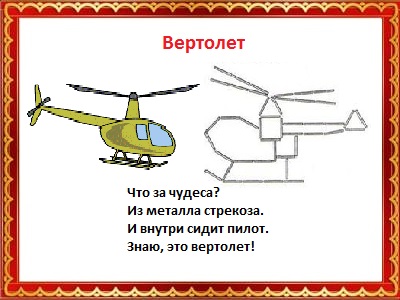 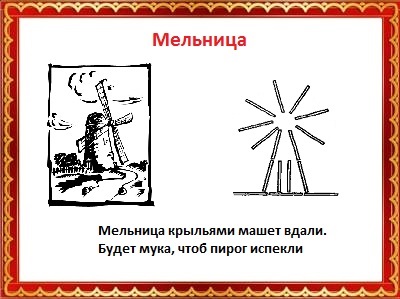 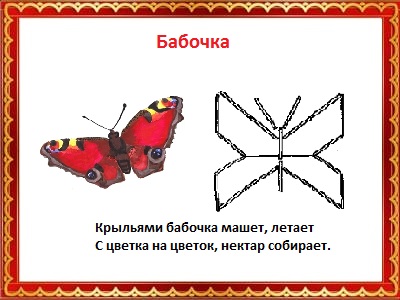 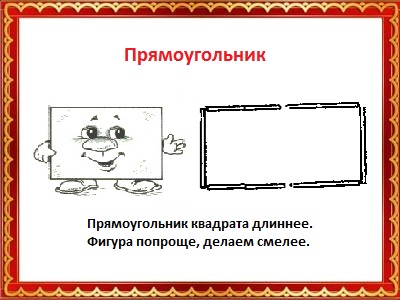 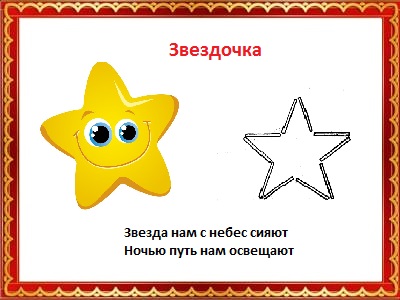 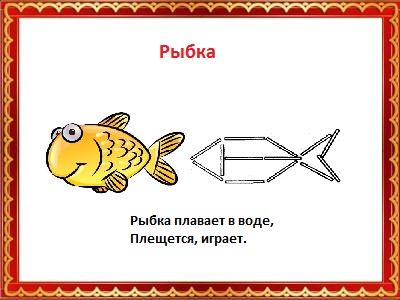 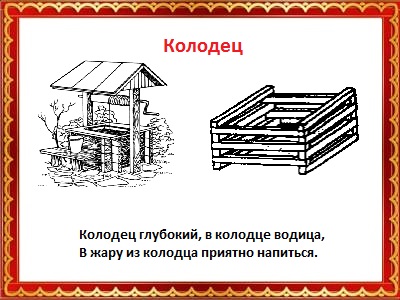 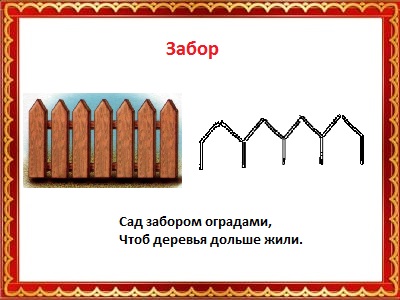 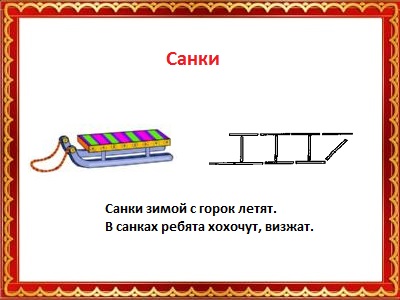 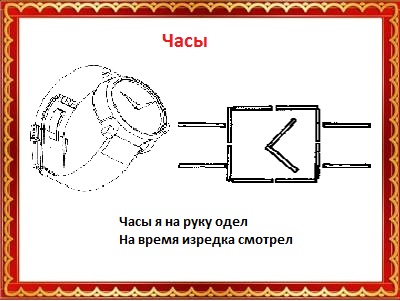 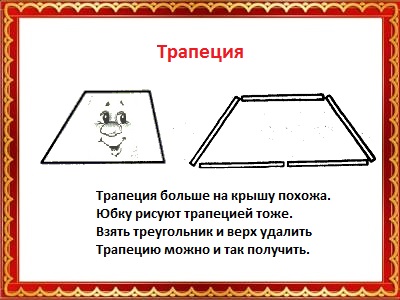 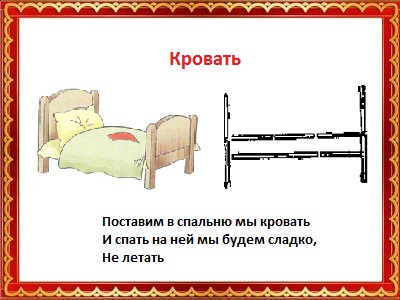 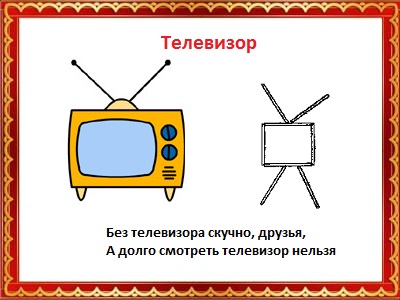 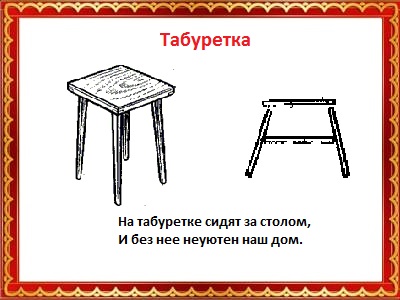 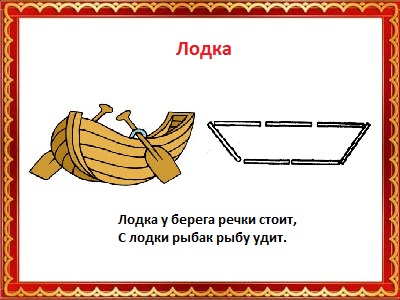 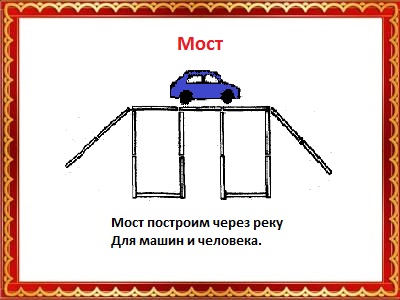 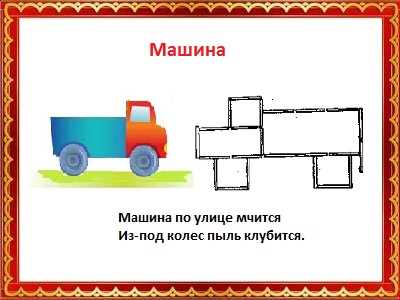 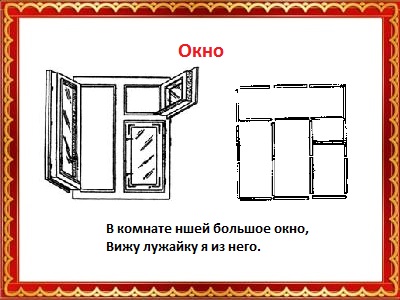 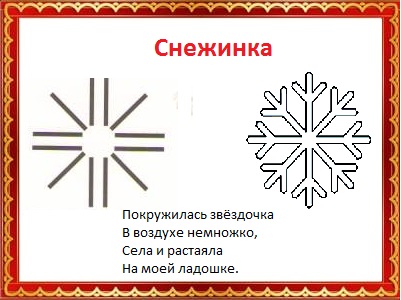 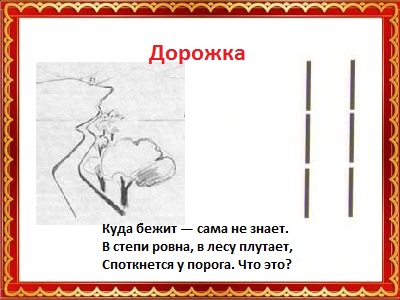 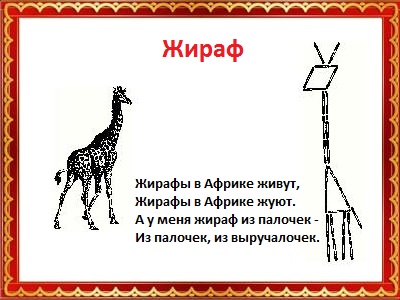 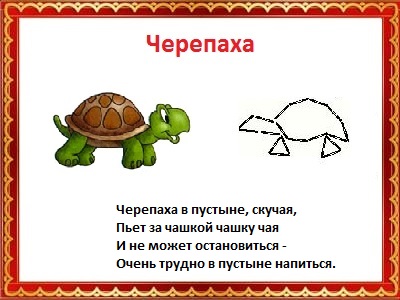 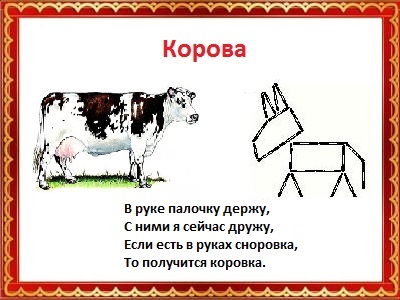 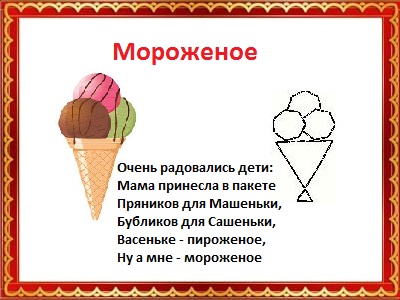 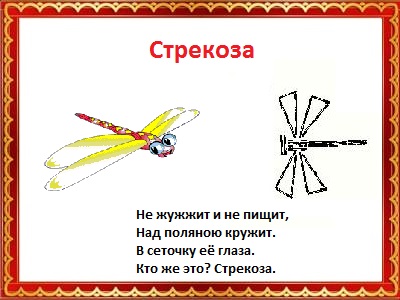 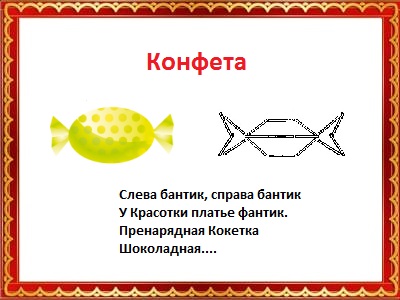 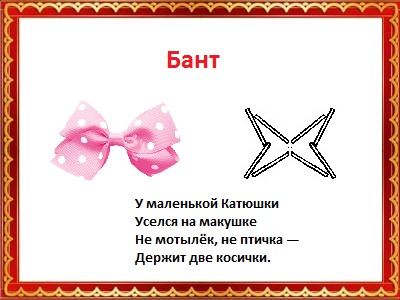 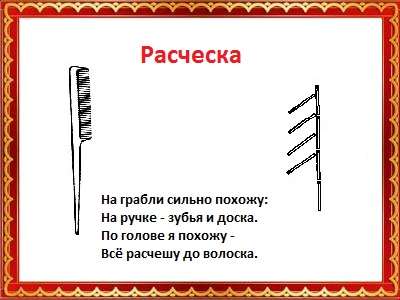 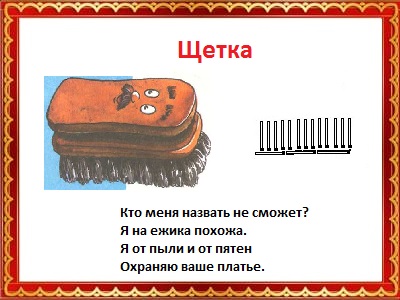 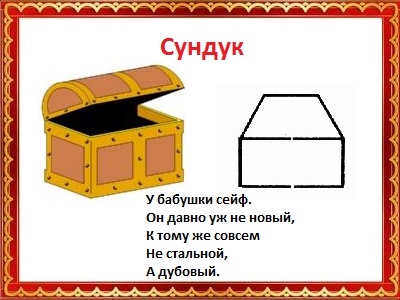 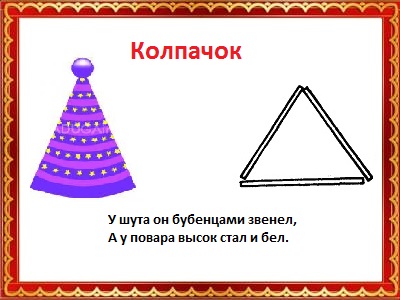 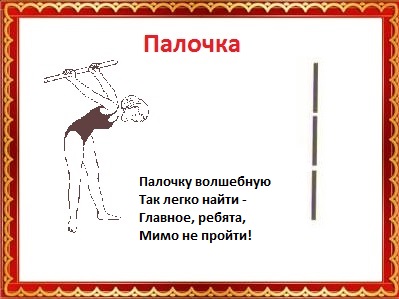 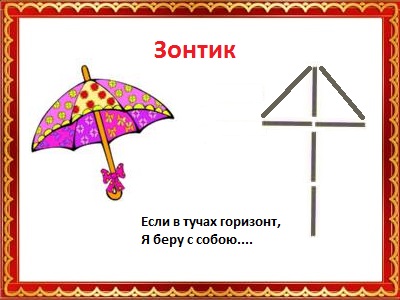 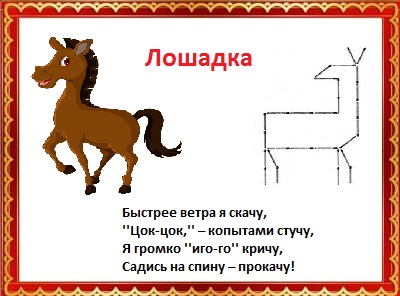 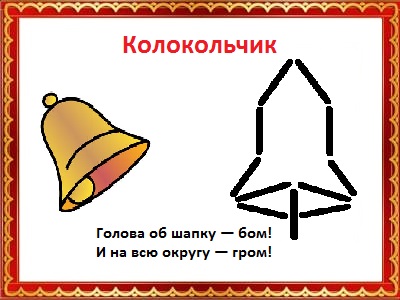 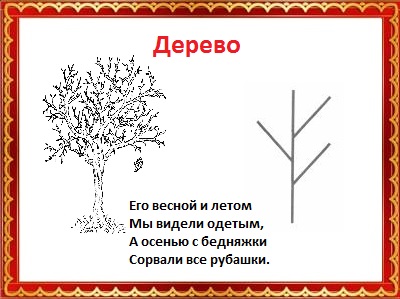 Период          Тематика     Доп. информацияСентябрьДорожкаИгровое  занятиеСентябрьПалочкаСовместная деятельность воспитателя с детьмиСентябрьЗаборчикИгровое  занятиеСентябрьКолпачокСамостоятельная деятельность самих детейОктябрь ГрибокСовместная деятельность воспитателя с детьмиОктябрь ЕлочкаИгровое  занятиеОктябрь ДеревоСовместная деятельность воспитателя с детьмиОктябрь СундукСамостоятельная деятельность самих детейНоябрьОкноИгровое занятиеНоябрьДомикСовместная деятельность воспитателя с детьмиНоябрьБашняИгровое  занятиеНоябрьМельницаСамостоятельная деятельность самих детейДекабрьПредметы: лопата, звезда, морковь.Совместная деятельность воспитателя с детьмиДекабрьНасекомые: бабочка.Игровое  занятиеДекабрьНасекомые: жук, стрекоза.Совместная деятельность воспитателя с детьмиДекабрьЛодка, лодка с парусом, пароход.Самостоятельная деятельность самих детейЯнварьСнежинка.Игровое  занятиеЯнварьПредметы: флажок, санки.Самостоятельная деятельность самих детейФевральОчки, рожица.Игровое занятиеФевральРыбки (2 варианта)Совместная деятельность воспитателя с детьмиФевральЖивотные: кошка, корова.Игровое  занятиеФевральКачели.Самостоятельная деятельность самих детейМартЖивотные: черепаха, жираф.	Совместная деятельность воспитателя с детьмиМартНаземный транспорт: грузовик, танк.Игровое  занятиеМартМороженное.Совместная деятельность воспитателя с детьмиМартКроваткаСамостоятельная деятельность самих детейАпрельВоздушный транспорт: самолет, ракета.Игровое  занятиеАпрельЦветок.Самостоятельная деятельность самих детейАпрельЛошадкаСовместная деятельность воспитателя с детьмиАпрельЧасыСамостоятельная деятельность самих детейМайКолокольчикИгровое  занятиеМайЗонтикСовместная деятельность воспитателя с детьмиМайРасческа, щетка.Игровое занятиеМайКонфета, бант.Самостоятельная деятельность самих детей